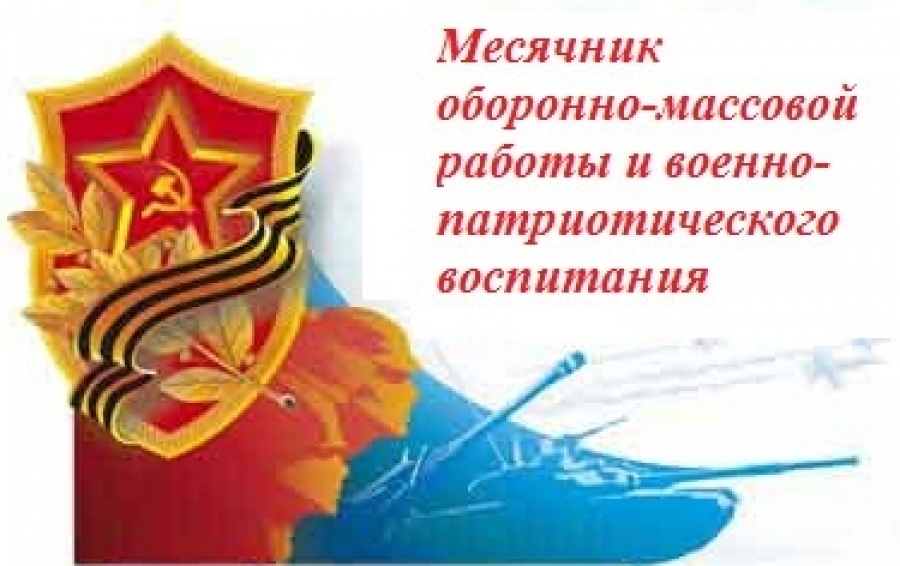  Девиз « Овеяна славой родная Кубань…»План проведенияМероприятий в МАОУ СОШ №11Директор МАОУ СОШ №11                                                     Г.В.Тарасенко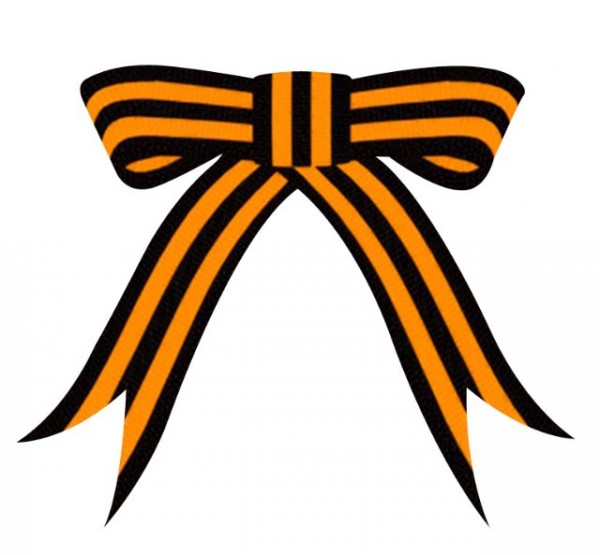 Внимание , ребята!С 23 января по 24 февраляв нашей школе проводится месячник оборонно –массовой и военно патриотической работы.Участвуя в таком мероприятии, каждый демонстрирует свою любовь к Родине и чувство патриотизма!!!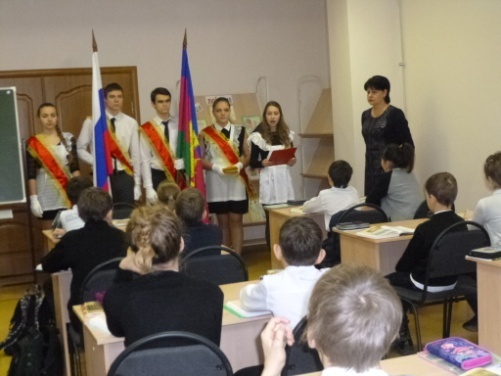 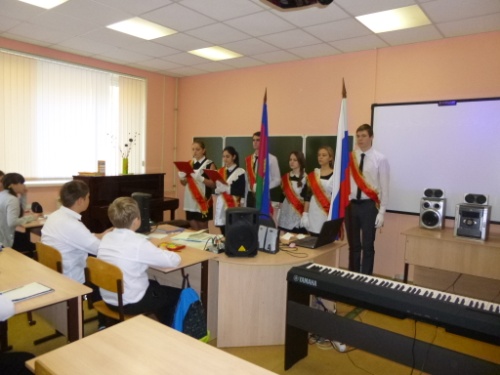 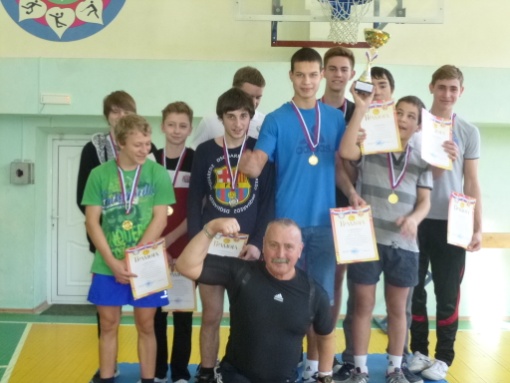 №МероприятиеДатаответственные Открытие месячника в школе23.01.1811.00 Классные руководители и  ЗДВР1.Создание  плаката или газеты  « Мы говорим: «Нет! Кровопролитию, агрессии , войне!!!»1-4 классы5-11 классыДо 10.02.Сдавать начальная школа – Горшениной,ИвановойСредняя и старшая школа-Быковой,Чувалджян2. Торжественная радиолинейка « Славе Кубани не меркнуть- традициям жить» 23.01.18М.В. ХочкоШСУ3.Уроки  мужества Праздничные мероприятия по классам, операцмя « Тепло сердец»- поздравления и приглашение, посещение ветеранов.23.02.Кл. руководителиУчителя истории4.Благотворительная акция « Подарок солдату,письмо солдату»До 15.02.5.Лично- командные соревнования  по стрельбе  из пневмотического оружия. Учителя физкультуры-Нисин,Пионткевич6.Участие в соревнованиях по гиревому спорту. 2-ой этап соревнований 20 краевой спартакиады молодежи по воено- прикладным видам спорта среди учащихся ОУ17.02 Учителя физкультуры-А.В.Нисин, Пионткевич.7Беседы по материалам печати       Сталинградская  битва, 75 летие  освобождения Краснодарского края, герои войны. Зав. библиотекой.8Классные часы , посвященные  защитникам России.Классные руководители9.Работы в местах боевой славы по благоустройству памятника « Воинам – освободителям»( гор кладбище)Классный руководитель10.Поход к памятному знаку  летчику Проценко на сопке в месте падения самолетаПионткевич,Конюхова13Посещение  мест боевой славы, музеев.Классные руководители 14Посещение памятников с возложением цветовКлассные руководители15Торжественное закрытие месячника,подведение итогов.Зам. директора по ВР.16 Участие в конкурсе рисунков Великая Отечественная – глазами детей.Стеблецкая Н.А.18.Второй этап 20 краевой спартакиады допризывной молодежи по военно- прикладным видам спорта среди учащихся.Учителя  : ОБЖ,физкультуры19.Участие в тематических неделях патриотического воспитания: (уроки- классные часы)« Будем помнить всегда»« Они защищали Кубань»«Подвиг солдата в поэзии, музыке,живописи»Учителя истории,кубановедения,литературы.20.Участие учащихся в торжественном мероприятии закрытия месячника.24.02УО